JASCO PRODUCTS COMPANYPURCHASE ORDER TERMS & CONDITIONSVENDOR SHIPPING GUIDEUNITED STATES OF AMERICAJune2022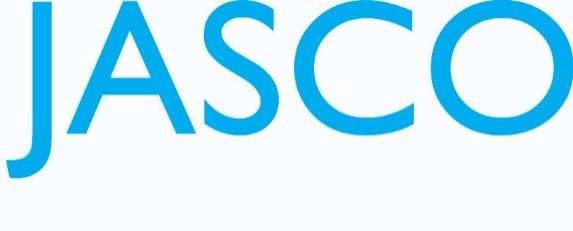 Jasco Products Company LLC10 E. Memorial RoadOklahoma City, OK 73114 U.S.A.TABLE OF CONTENTSSection 1: Purchase Order Terms & Conditions	Page 3Section 2: Freight Booking International	Page 7Section 3: Full Container Loading (FCL) International	Page 7Section 4: Less Than Container Load (LCL) International	Page 8Section 5: Air Freight International	Page 9Section 6: Courier Shipments	Page 9Section 7: Direct Import International	Page 9Section 8: Domestic Shipments	Page 10Section 9: Security	Page 10Section 10: Shipping Advice	Page 12Section 11: Document Preparation	Page 12Section 12: U.S. Customs Requirements	Page 15Section 13: Carton Markings	Page 16Section 14: Bar Code Specifications	Page 18Section 15: Payment Instructions	Page 20Section 16: Assessments/Penalties	Page 21Section 17: Contact Information	Page 22Section 18: Revision History	Page 24Section 1: Purchase Order Terms & ConditionsUpon receiving and accepting a Purchase Order (“PO”) from Jasco Products Company LLC (“Jasco”), Vendor agrees to all terms and conditions set forth herein and the Vendor Agreement is which incorporated by reference herein.ACCEPTANCE AND TERMS AND CONDITIONS: Vendor agrees to be bound by, and to comply with all the terms and conditions of a PO, including any supplements thereto, and all specifications and other documents referred to in the PO.  Performance of the work called for hereby shall be deemed acceptance of the PO and all terms and conditions set forth herein. The PO does not constitute an acceptance by Jasco of any offer to sell, any quotation, or any proposal. Reference in the PO to any such offer to sell, quotation, or any proposal shall in no way constitute a modification of any of the terms and conditions of the PO.  EXCEPT AS OTHERWISE SPECIFICALLY AGREED TO IN WRITING BY JASCO, JASCO HEREBY OBJECTS TO AND REJECTS ANY ATTEMPTED ACKNOWLEDGEMENT OR ORDER ACCEPTED CONTAINING TERMS AND CONDITIONS INCONSISTENT WITH OR IN ADDITION TO THE TERMS AND CONDITIONS OF THE PO, WHETHER OR NOT MATERIALLY DIFFERENT THEREFROM, AND SUCH INCONSISTENT OR ADDITIONAL TERMS SHALL NOT BE BINDING UPON JASCO.ANTICIPATION OF DELIVERY SCHEDULE: Unless otherwise agreed in writing, Vendor shall not make material commitments or production arrangements in excess of the amount or in advance of the time necessary to meet Jasco’s delivery schedule.  It is the Vendor’s responsibility to comply with Jasco’s delivery schedule, but not to anticipate Jasco’s requirements. Goods shipped to Jasco in advance of schedule may be returned to Vendor at Vendor’s expense.INSPECTION AND REJECTION: All goods covered by the PO shall be received subject to Jasco’s right of inspection and rejection. Such right shall be extended to the Jasco’s Customer (including the United States federal government, if applicable). Payment for goods delivered hereunder shall not constitute acceptance thereof, and all payments against documents shall be made with a reservation of rights by Jasco for defects, including, withoutlimitation, defects apparent on the face thereof. Vendor shall provide and maintain inspection and process controlsystems acceptable to Jasco for production of the goods covered hereby. Records of all inspection work by Vendor shall be kept complete and available to Jasco during the performance of the PO or for such longer period as maybe specified.  When goods are made to Jasco’s instructions, specifications, or other requirements, Jasco may inspect such goods at Vendor’s plan and any other place of manufacture during production without waiving its’ right subsequently to reject or revoke acceptance of such goods for undiscovered or latent defects.  Vendor, at its’ expense, shall furnish, or cause to be furnished, facilities and assistance reasonably necessary to ensure the safety and convenience of each such inspection. Failure to inspect and accept or reject goods shall not relieve Vendor from any of its responsibilities hereunder. If any of the goods ordered hereunder are found at any time to not conform with the requirements of the PO, including any applicable samples, drawings, or specifications, or to be defective in any design, workmanship, or materials Jasco may, at its option, require Vendor to inspect the goods and remove and replace nonconforming goods with goods that conform to the PO. Jasco may also elect to inspect and sort goods if Vendor fails to timely inspect, remove, and replace goods and charge Vendor for the co st of inspection. Jasco may also charge to Vendor all direct and indirect cost incurred by Jasco as a result of any nonconforming goods or delivery or an administrative fee in an amount reasonably related to such costs whether or not the goods are rejected by Jasco.  The rights granted to Jasco in this paragraph are in addition to any other rights Jasco may have.CHANGES: Jasco may at any time, in writing, make changes within the general scope of the PO.  Changes in thePO shall be confirmed in writing.PRICE WARRANTY: Vendor warrants that the prices for the goods delivered or sold hereunder are not less favorable than those currently extended to any other customer of Vendor for the same or similar goods in similar quantities. If Vendor reduces its price for such goods prior to final delivery of the goods to Jasco, Vendor shall reduce the price or prices in the PO in a corresponding manner. Vendor shall provide at least ninety (90) days written notice to the Jasco Vice President of Product Management and Manager of Purchasing who oversee their business of any price increases.  All Purchase Orders already sent to Vendor and those submitted during the ninety (90) days’ notice period shall not be subject to any price increases. Upon receiving the referenced notice, Jasco will evaluate all of Vendor’s price increase requests among its Leadership and provide feedback to Vendor. The Parties shall use the ninety (90) day notice period to seek to resolve a noticed price increase through good faith negotiation.DELIVERY: Shipments shall be made in the quantities and at the time or times specified in the PO. If the PO is identified as a blanket purchase order, or if no time for delivery is specified, the time for delivery shall be at the times and in the amount requested in a release or delivery schedule furnished by Jasco. Unless otherwise stated herein, time is of the essence. In addition to Jasco’s other remedies, and without liability, Jasco reserves the right (i) to refuse and to return at Vendor’s risk and expense, including, without limitation, warehouse or other storage costs and extra handling costs, any shipments made in excess of quantities ordered and shipments made before or after the time or times specified in the PO or in releases or supplementary schedules furnished by Jasco: and (ii) if delivery is not made in the quantities and/or by the time or times specified, to take either or both of the preceding actions.a) terminate this contract without liability by notice effective when received by Vendor and to purchase elsewhere and charge Vendor with any resultant loss, including, without limitation, consequential or incidental damages, unless deferred shipment has been authorized, or (b) direct Vendor to make expedited routings of goods, and the difference in cost between any such expedited routing and the PO routing costs shall be paid by Vendor. Vendor shall not, however, be liable for delays or defaults in deliveries due to causes beyond its control and without its fault or negligence. If at any time Vendor has reason to believe that deliveries will not be made as scheduled it shall immediately give Jasco written notice setting forth the cause or causes of the anticipated delay. Only goods that are specified in the PO should be shipped. The vendor cannot substitute other goods or make changes to the PO without prior written authorization (in e‐mail or fax) by Jasco’s Purchasing Manager or Product Manager.TRANSPORTATION:  Unless otherwise stipulated on the face of the PO, goods covered by the PO shall be shipped “FOB” Port of Export, however, title to said goods passes to Jasco when the shipper drops the goods off at the specified location listed on Jasco’s purchase orders.  No charges for unauthorized transportation will be allowed. Any unauthorized shipment which will result in excess transportation charges must be fully prepaid by the Vendor.EXTRA CHARGES: No extra charges of any kind including interest charges, service charges or carrying charges, will be allowed from Vendor unless specifically agreed to in writing by Jasco.WARRANTIES: Vendor expressly warrants that all the goods and services covered by the PO will: (a) conform to any and all specifications, drawings, plans, instructions, samples or other descriptions, whether express or implied, furnished by Jasco or by the Vendor; (b) be fit and sufficient for the purpose(s) for which they were manufactured and sold and, if Vendor knows or has reason to know of any other particular purpose for which Jasco intends touse such goods, the goods will be fit for such particular purpose: (c) be new and merchantable; (d) be of goodmaterial and workmanship and free from defects, whether latent or patent; and (e) be free from any claim or any nature by any third person and that Vendor will convey clear title thereto to Jasco. The foregoing warranties shall survive Jasco’s inspection, acceptance and use of the goods. Vendor hereby extends to Jasco any and allwarranties received from Vendor’s suppliers and agrees to enforce such warranties on Jasco’s behalf. All Vendors 	warranties shall run to Jasco, its successors, assigns, customers and users of products sold by Jasco. Vendor agreespromptly to correct defects in any goods not conforming to the foregoing warranties, or to replace such goods, 	 without expense to Jasco, when notified by Jasco, provided Jasco so elects. In the vent of Vendor’s failure to correct or replace such defective or nonconforming goods, Jasco may, after reasonable notice to Vendor, make such correction or replacement at Vendor’s expense.The foregoing warranties and remedies shall be in addition to any warranties and remedies of additional scope herein or otherwise provided by Vendor to Jasco or provided by Law. In addition to the foregoing, Vendor shall indemnify and hold Jasco harmless pursuant to the Vendor Agreement in the event of an alleged or actual breach of any warranty, whether express or implied, or from any act or omission of Vendor, its officers, agents, employees or subcontractors.CONFIDENTIAL OR PROPRIETARY INFORMATION: Any knowledge or information which the Vendor shall have disclosed or may hereafter disclose to Jasco, and which in any way relates to the goods or services covered by the PO and Jasco’s Quality Procurement Specification (if any), shall not, unless otherwise specifically agreed to in writing by Jasco, be deemed to be confidential or proprietary information, and shall be acquired by Jasco, free from any restrictions as part of the consideration for the PO.CANCELLATION WITH CAUSE: Jasco shall have the right cancel the PO partially or entirely upon any of the following events: (a)Vendor’s failure to provide goods which confirm to the warranties provided herein or by law; (b) Vendor’s failure to make deliveries as specified in the PO or as specified in Jasco’s supplemental schedules; (c) Vendor’s failure to comply with any other terms or conditions of the PO; (d) Vendor’s insolvency; (e) Vendors filing of a voluntary petition in bankruptcy; (f) the filing of an involuntary petition to have Vendor bankrupt, provided itis not vacated within 30 days from the date of filing; (g) the appointment of a receiver or trustee for Vendor, provided such appointment is not vacated within 30 days from the date of such appointment; (h) the execution by Vendor of an assignment for the benefit of creditors. In the event of any such cancellation, Jasco, withoutprejudice to any other legal or equitable remedies available to it, shall have the right: (I) to refuse to accept delivery of any and allgoods covered by the PO; (II) to return to Vendor any and all goods already accepted and to recover from Vendor all payments made for such goods (and for freight, storage, handling and other expenses incurred by Jasco in connection therewith); (III) to recover any advance payments to Vendor for undelivered or returned goods; and (IV) to purchase elsewhere and charge Vendor with any resultant losses, including, without limitation consequential or incidental damages; or (i) violation of any part of this Vendor Shipping Guide or Vendor Agreement.CANCELLATION WITHOUT CAUSE AND SUSPENSION: Jasco reserves the right to cancel the PO, in whole or in part, at any time, without cause or default on the part of Vendor. In the event of such cancellation, Vendor shall immediately stop all work hereunder, shall immediately cause any of its suppliers or subcontractors to cease such work, shall observe any instructions from Jasco as to work in progress and take such actions as may be reasonably necessary to protect any property of Jasco in possession of Vendor. Upon termination by Jasco under this Section, Jasco’s sole obligation to Vendor shall be: (i) the PO price for all finished work and completed services which conform to the requirements of the PO; (ii) Vendor’s actual costs of the work in process and parts specifically identified to the PO. In no event shall Jasco’s obligation hereunder exceed that which Jasco would have had to Vendor in the absence of termination. Vendor also shall, upon Jasco’s request, immediately suspend shipments of goods for reasonable periods of time. Jasco shall not be liable for any work done after notice of cancellation is given, for other costs that reasonably could have been avoided by Vendor or its suppliers or subcontractors, or for its failure to accept goods covered by the PO when such failure has resulted from causes beyond Jasco’sreasonable control.  In no event shall Jasco be liable to Vendor for any other amounts or adjustments, including, without limitation, consequential or incidental damages or lost profits, if any, exceed the aggregate price of the PO.INSOLVENCY: If Vendor ceases to conduct its operations in the normal course of business, including inability tomeet its obligations as they mature, or if any proceeding under the bankruptcy or insolvency laws is brought by or 	against Vendor, or a receiver for Vendor is appointed or applied for, or an assignment for the benefit of creditors is made by the Vendor, Jasco may terminate the PO without liability.PUBLICATION: Without Jasco’s prior written permission, Vendor shall not advertise or publish the fact that Jasco has contracted to purchase goods or services from Vendor, disclose information relating to the PO, nor use the name of Jasco, or any of its customers in advertising or other publications.NON‐ASSIGNMENT: Assignment of the PO (by any means, including by operation of law) or any interest therein or any payment due or to become due hereunder, without the written consent of Jasco, shall be void.CHARGEBACKS: Jasco shall be entitled at any time to deduct from any invoice or amounts payable to Vendor as reimbursement of any amount Vendor owes Jasco to meet assessments, penalties, indemnity obligations or other matters where Vendor has breached any obligation owed Jasco.WAIVER: No claim or right arising out of Vendor’s breach of an obligation it owes Jasco can be discharged in whole or in part by a waiver or renunciation of the claim or right unless the waiver or renunciation is supported by consideration and is in writing signed by the aggrieved party. The failure of Jasco to enforce at any time any breach of an obligation to it shall not be construed to be a waiver of such provisions nor the right of Jasco thereafter to enforce each and every such provision.COMPLIANCE WITH LAWS: Vendor agrees to comply with the applicable provisions of any federal, state, or local law or ordinance and all orders, rules, and regulations issued thereunder, and any provisions, representations or agreements, or contractual clauses required thereby to be included or incorporated by reference or operation of law in the contract resulting from acceptance of the PO.  Acceptance of the PO by Vendor shall be deemed a certification that Vendor is in compliance with any and all requirements imposed by law, regulation or Executive Order upon prime contractors or subcontractors under contract with any government agency. Vendor acknowledges and agrees that its responsibility for compliance with laws includes, but is not limited to, compliance with all applicable environmental laws rules regulations and ordinances (including Proposition 65 of the State of California).  Delivery of goods under the PO will constitute a certification by Vendor that such goods comply withall applicable federal and state packaging and labeling laws.BLANKET PURCHASE ORDER: If the PO is identified on the face as a blanket order, it is issued to cover such portion of Jasco’s goods or services listed on the face as Jasco may elect to purchase from time to time from Vendor.Unless expressly provided otherwise on the face, if Jasco elects to purchase from Vendor, an authorizedrepresentative of Jasco will request orally or in writing that Vendor make specific deliveries (or shipments) only in the quantities and at time specified by the authorized representative. Under no circumstances shall Jasco be under any obligation to Vendor for goods or services not specifically covered by a request of an authorized representative of Jasco.RELIANCE ON CERTAIN VENDOR FURNISHED INFORMATION: Vendor acknowledges and agrees that Jasco will use and rely upon the specifications, drawings and other information furnished by Vendor to Jasco in developing and printing labels and other packaging (including packing slips and customs declarations) and selling material. Vendor will indemnify and hold Jasco harmless from any and all costs and damages suffered by Jasco as a result of any inaccuracies in any information furnished by Jasco by or on behalf of Vendor that Jasco uses or relies upon in designing or printing Jasco’s labels and other packaging and selling material.CONFIRMATION OF THE PURCHASE ORDER:  The expectation is that the vendor will confirm receipt of the purchase order to the Jasco Purchasing Analyst, in writing, within 2 business days of receiving the P.O. alerting Jasco of any pricing, quantity or requested shipping date concerns.  The vendor and Jasco must achieve an “Agreed Shipping Date”, in writing, within 5 business days of PO creation.  It is expected that the “Agreed Shipping Date” is within the typical lead‐times received from the factory and must be approved by the Jasco Purchasing Manager, updated, and confirmed on the PO.Section 2: Freight Booking InternationalThe shipper is required to make freight bookings for both LCL and FCL cargo at least four weeks prior to vessel sail date through OOCL Logistics Inc. online booking portal:   https://vendorpodium.oocllogistics.com/signin.  If you do not have a user id you must contact your local OOCL Logistics Inc. office for assistance.  OOCL Logistics Inc. will make the bookings with Jasco’s designated carriers. A contact list for the OOCL Logistics Origin office is located on Jasco’s vendor portal.OOCL Logistics will only accept freight bookings that comply with the loading requirements in Section 3Product shall be delivered to Jasco’s specified container yard or consolidator so that it meets the close date/time for vessel sailing date as specified on the PO.  The ship date on the purchase order is the sailing date so production isto be scheduled so that it meets the close dates and times for vessel sailing.  Late tender of the freight to thecontainer yard or consolidator will result in the following minimum financial assessment in addition to any expedited freight charges.The verified gross mass (VGM) must be submitted to OOCL Logistics with 48 hours of vessel sailing to meet the SOLAS (Safety of Life at Sea) requirements that are effective July 1, 2016.    Failure to submit this document will result in a “no load” situation.All bookings for items that have batteries included in the product or single batteries/battery packs will require that a Material Safety Data Sheet and, if applicable, a UN38.3 Test Report be presented to the booking agent at thetime the booking is made.Late Booking/Shipping Fees:Accurate freight bookings not made at least four weeks (28 calendar days) ahead of the “Agreed ShippingDate” will result in a financial assessment of $500 per purchase order/shipment.Late PO/shipments (shipping later than the “Agreed Shipping Date”) will result in a financial assessment of 1% of the value of the Purchase Order/Shipment for every week (7 calendar days) the shipment departs after the “Agreed Shipping Date”.  Example ‐‐‐A shipment that departs 3 weeks (21 calendar days) after the “Agreed Shipping Date” will result in a 3% financialassessment of the valueof the shipment to the vendor.Jasco reserves the right to assess charges for expediting freight to meet the requirements of the shipping schedule in addition to the fees noted above.OOCL Logistics is responsible for recording PO order submission, agreed ship dates and shipment departures.  Also, OOCL Logistics administers the financial assessments for late bookings and shipments. The financial assessment charges will be processed as they occur with detail of the non‐ compliance issues.If you are faced with a situation where you believe the assessment of the charge was not accurate, you may contact the Origin OOCL Logistics office with the charge detail and identified accuracy issue. The issue will be reviewed within the guideline of our shipping guide and a response will be sent with the results of the review.   All requests must be communicated through this channel.Weekly SailingsVendors may contact Podium and/or the carriers’ local offices for details about sailing schedules.Section 3: Full Container Load (FCL) InternationalThe shipper is responsible for full utilization of containers. Below are the requirements for full utilization.The shipper may not use 20’ containers without prior written authorization (in e‐mail or fax) by Jasco’s of the Supply Chain Assistant Manager.  The shipper must notify Jasco’s Director of Supply Chain for written authorization to ship any container that does not meet the above requirements.Effective July 1, 2016, shippers will be required to verify and provide the containers gross weight to the ocean carrier and port terminal representative prior to it being loaded onto a ship.  A verified container weight is a condition for loading a packed container aboard a vessel that you are exporting.   After the July 1, 2016, effective date, it will be a violation of the SOLAS (Safety of Life at Sea Convention) to load a packed container into a vessel if the vessel operator and marine terminal operator do not have a verified container weight.For more information on this requirement please visit the following website:http://www.worldshipping.org/industry‐ issues/safety/WSC_Summarizes_the_Basic_Elements_of_the_SOLAS_Container_Weight_Verification_Requiremen t	February_2015.pdfFollowing are the requirements when loading and delivering containers for shipment.1.	All containers delivered to you by the carrier for loading must be inspected for damage.    If a container is found to have any damage that would cause damage to the loaded product, it should be rejected and requested that a different container be delivered to you.2.	Containers must be loaded first by PO and then by item number.   PO’s may be consolidated in onecontainer but must be loaded separately in the container.3.	If multiple PO's are loaded into the same container, all cartons from the first PO must be fully loadedbefore loading the following PO’s and so on.4.	If a PO contains multiple item numbers ensure that all cartons from the first item number are fully loaded before loading the following item, and so on.5.	A single PO shall not be split across more than one container, unless the PO quantity actually exceeds container capacity.6.	If PO quantities exceed container capacity and remaining goods (overflow) are not enough to fill another container, this overflow must be combined with another PO in a single container or delivered to Jasco’sspecified consolidator.7.	No partial shipments of PO’s may occur unless approved in writing (by e‐mail or fax) by Jasco’s LogisticsManager or Purchasing Manager.8.	A picture must be made of the loaded container with the affixed seal and seal number and sent with the documents to OOCL LogisticsFailure to comply with the above loading instructions will result in a financial assessment of $200.00 per violation, per container.Shipments received by Jasco that do not match the Commercial Invoice and Packing List Quantity, whether over or short, will result in a financial assessment as follows:Each Offense ‐ $350.00Vendor will be charged back the value of any product that is short shipped.Section 4: Less Than Container Load (LCL) Freight InternationalLCL Shipments to Jasco’s ConsolidatorLCL shipments should be used if quantities are not sufficient to fill containers as described in the minimum cubic meter requirements specified above in Section 3 Full Container Loads. LCL shipmentsare to be delivered to OOCL Logistics for consolidation so that full utilization of the minimum cubic meterrequirements may be achieved.  All Origin charges including transportation are the responsibility of the shipper for shipments made that are less than container load.  Effective September 1, 2011 all CFS deliveries must be made in a locked box truck to ensure that no breaches in the security of the truck delivery can occur during transportation.  These new delivery procedures are a requirement of U.S. Customs and must be strictly adhered to.   CFS deliveries that are made that is not in a lockedbox truck will be assessed penalties as follows:$500.00 per offense for failure to deliver to Jasco’s consolidator in the locked box truckSection 5: Air Freight InternationalAir shipments will be used only on an exception basis and requires written authorization (in e‐mail or fax) by Jasco’s Logistics Manager, Purchasing Manager. The shipper will be subject to shipping airfreight at the shipper’s expense if a freight booking or delivery to the ocean carrier or consolidator is later than specified on the PO. If the shipper is required to ship all or part a PO by airfreight, the shipper must ship the product using either Jasco’s preferred air carrier (preferred air carrier to be advised by Jasco) or the vendor’s preferred carrier provided the vendor’s air carrier arranges freight through to Oklahoma City, Oklahoma, USA.	In lieu of prepaid airfreight the shipper may request a ship date delay but must have approval in writing (in e‐mail or fax) from Jasco’s Purchasing Manager. The approval of a ship date delay in lieu of airfreight is at the sole discretion of Jasco.AIR TRANSPORTATION OF LITHIUM BATTERIESAir Cargo Shipping Requirements for Lithium Batteries must meet the new requirements set forth by the ICAO for safe transport of dangerous goods by air and the 55th Edition of the IATA Dangerous Goods Regulations.	See the Vendor Website for a link to these regulations that were effective January 2019All Lithium Batteries must meet the requirements of Special Provision 188 and be UN38.3 Certified.     When Air freight is booked with the air carrier a Material Safety Data Sheet and UN38.3 Test Report must be presented to the air carrier in advance of the shipment to determine if the batteries can be aired.Section 6: Courier ShipmentsCourier shipments such as DHL, UPS, or Federal Express are acceptable for shipments that are less than$2500.00 in value.	Shipments over $2500.00 in value are prohibited from shipping by any type of courier agent. All Lithium Batteries must meet the requirements of Special Provision 188 and be UN38.3 Certified. When a courier shipment is booked with the carrier a Material Safety Data Sheet and UN38.3 Test Report must be presented.Section 7: Direct Import InternationalInstructions for Direct Import Shipments will be advised in a separate set of instructions as they pertain to compliance specifications per purchase order.Section 8: Domestic ShipmentsRouting instructions for shipments made domestically within the United States and have freight terms as freight collect must be arranged with Jasco’s Distribution Manager.	Call 405‐302‐2348 to receive shipping instructions.Failure to call for routing will result in a charge back of $150 or 10% of the invoice value whichever is greater.   Jasco Products requires that Advance Shipping Notices be provided on every purchase order. Jasco will apply $150 vendor charge back for each occurrence of shipments received from the vendor that is not preceded by 48 hours Advance Shipping Notice.The Advance Shipping Notice must be in writing and contain the purchase order number, quantities shipped by part number, carrier, pro number, and date of shipment.   The Advance Shipping Notice must be emailed to sgoodman@byjasco.com,  or  lperry@byjasco.com Carton markings and bar code specifications in Section12 and 13 of this document will apply as well as security procedures as specified in Section 8.Section 9: SecurityJasco Products Company is committed to the security of the supply chain and are voluntarily participating the Customs Trade Partnership Against Terrorism (C‐TPAT).  We share the current international concern with preventing and combating terrorism, and in particular with ensuring the integrity and security of our supply chain. Jasco requires their vendors to be committed to the security of the supply chain as well and requires your facilityto meet the minimum CTPAT requirements for foreign suppliers.  Additionally, Jasco requires the shipper to have written procedures as they pertain to all the C‐TPAT Minimum Requirements for Foreign Suppliers.  As a supplierto Jasco your security measures should provide for the protection against the introduction, exchange or removal of illegal materials in the supply chain.  As a supplier new to Jasco we ask that you complete a C‐TPAT Security Questionnaire (see Jasco’s website for a downloadable version of the questionnaire) and in addition provide any information not covered in the questionnaire that pertains to the security of your supply chain.  Part of our validation as a C‐TPAT member will include U.S. Customs and Border Protection inspecting and validating thesupply chain effort of one or more of our suppliers overseas.  Vendors who are eligible or may become eligible to participate in C‐TPAT are encouraged to do so.  Further Jasco expects you to participate in your own country’s security initiatives or an equivalent World Customs Organization accredited security program governed by your own country.  We expect you to study the requirements and make every effort to make improvements to the security of your supply chain.  By doing so you will assure us that you would be an exemplary supply chain partner for U.S. Customs and Border Protection should you be chosen for inspection as part of Jasco’s C‐TPAT Validation. Jasco requires all vendors to remain informed and current on cargo security requirements.  The shipper accepts responsibility for factory and container security until such time as the container/merchandise is delivered to the ocean terminal, authorized yard, or consolidation point.  A link has been provided to you on Jasco’s website toU.S. Customs and Border Protection and the World Customs Organization Framework for Standards.   Jasco requires all its’ suppliers to review the website and act accordingly to secure their own facilities.  US Customs will be performing foreign CTPAT validations and as such you should be prepared for such a visit at any time.Container and Trailer SecurityContainer and trailer integrity must be maintained to protect against the introduction of unauthorized material and/or persons.  Procedures must be in place to properly seal and maintain the integrity of the shippingcontainers and trailers. Jasco Products expects its suppliers to store containers and trailers whether empty or fully loaded in secure areas so that access of unauthorized personnel may be prevented.  The vendor must havewritten procedures in place for reporting and neutralizing unauthorized entry into containers or trailers or container and trailing storage areas.Container InspectionA 7 Point Container Inspection must be performed on the container prior to stuffing to include the reliability of the locking mechanisms of the doors and are to be followed at to ensure security of the supply chain.✓	Outside/Undercarriage (before entering facility)✓	Inside/Outside Doors✓	Right Side✓	Left Side✓	Front Wall✓	Ceiling/Roof✓	Floor (Inside)Containers that have damage or appear to have been tampered with are not to be used for Jasco Shipments. Containers with age or evidence of tampering should be immediately reported to the carrier.A 7 Point Container Inspection Check List with Agriculture must be completed for each empty container that is delivered to your warehouse for loading of Jasco’s products.   See Jasco’s website for a downloadable version of the 7 Point Container Inspection Check List with Agriculture. Shipments delivered to Jasco’s consolidator will not require the 7 Point Container Inspection.   A training video for the 7‐point container inspection video is available for viewing on Jasco’s vendor website.   As a supplier of Jasco, you are required to view the 7‐ point container inspection video.Vendors must have written procedures in place to prevent the use of containers that have pest or contaminants. In addition, to the 7 Point Container Inspection Check List the vendor must certify that the container is free from contaminants and pest.   All loading docks, staging areas and container yards must be inspected regularly toensure that pest are not introduced into or outside of the containers. Please see the vendor portal for information regarding Agriculture Security NASCI and Sea Container Cleanliness.Trailer InspectionProcedures must be in place to verify the physical integrity of the trailer structure prior to stuffing to include the reliability of the locking mechanisms of the doors.  The following five‐point inspection process is recommended for all trailers:o  Fifth Wheel Area‐Check natural compartment/skid plateo	Exterior‐front/sides o	Rear‐bumper/doors o	Front Wallo  Left SideA copy of the Container and Seal Inspection requirements is available by emailing our Inbound Logistics Compliance Manager, Ms. Virginia Smith (vsmith@byjasco.com).  You are required to follow these requirements when containers arrive at your facility and when they are loaded and sealed.SealsContainers must be sealed with a High Security Seal and the Seal number indicated on the invoice and packing list. The seal is to be verified for accuracy in that the seal # on the container matches what is indicated on the invoice and packing list.   High Security Seals must meet PAS ISO 17712 standards manufactured in 2014 or after. High Security Seals must be attached to the container at the time of loading at the factory and may not be breached except instructed to do so by U. S. Customs Officials or Customs in the country of export.  Affixing the seal must comply with the instructions as indicated in Attachment A‐Container and Seal Inspection.   Only designated authorized employees must distribute and affix container seals for integrity purposes.  Unauthorized employees must never handle container seals.  An authorized employee must make sure the seal is secure by pulling down on it and twisting and turning it to be sure it does not unscrew.  Seals are to be affixed at the time the container is completed loading and an authorized employee must make sure the seal is secure by pulling down on it andtwisting and turning it to make sure it does not unscrew.  The locking mechanism on the container must be checked for evidence of tampering before affixing the seal.   Any evidence of tampering must immediately be reported to a supervisor.	Seals must be stored in a secured area.   If for any reason a seal on the container changes, the Shipper will immediately report the change and the reason for the change to the Logistics Manager of Jasco Products USA.   The requirements for a PAS ISO17712 High Security seal may be purchased direct from theISO at this link:http://www.iso.org/iso/iso_catalogue/catalogue_tc/catalogue_detail.htm?csnumber=41017Section 10: Shipping AdviceThe vendor is required to provide OOCL Logistics Inc. the following documents within five days of vessel sailing. The vendor is required to use the template provided in the OOCL Logistics Podium System for the invoice and packing list.Commercial Invoice – Within 5 Days of LadingPacking List – Within 5 Days of Lading✓	Cargo Receipt or Seaway Bill – Within 5 Days of Lading✓	7 Point Container Inspection Checklist – Within 5 Days of Lading (see Jasco’s website for a downloadablecopy of the 7 Point Container Inspection Checklist✓	Other Documents as Specified on the PO – Within 5 Days of Lading✓	Signed Beneficiary statement certifying that no wood packing materials were used in the shipment – Within 5 Days of Lading✓	*10+2 Importers Security Filing – A form will be sent to you from OOCL Logistics and must be completed within 48 Hours before product is laden on board the vessel.  See Section 12✓	PPQ505 Plant and Plant Product Declaration Form if applicable – Within 5 Days of LadingA list of OOCL Logistics Inc. email addresses by port may be found on Jasco’s vendor website.Late provision documents related to product being laden on board or incomplete documentation as required above will result in a financial assessment as follows per violation:Each offense ‐ $250.00*Late submission of 10+2 Importers Security Filing can result in penalties and fines from US Customs. Should this occur, these penalties and fines will be passed on to the shipper.   It can also result in US Customs putting a hold on the freight or could result in a US Customs exam.  Any expense associated with US Customs holds or exams will be passed to the shipper.   See Section 12Section 11: Document PreparationThe following shipping documents must be prepared and/or uploaded to OOCL Logistics Podium (a list of OOCL Logistics contacts by port location can be found on Jasco’s Vendor Website). The invoice/packing list should be created in the template provide in Podium. Commercial Invoice and Packing List must be created by container and not on the Bill of Lading level. One container per invoice and packing list is required.   All shipping documents must be provided to OOCL Logistics within five days of being laden on board the vessel with the exception of 10+2Importers Security Filing which must be sent 48 hours prior to vessel sail date.  Shipping Documents must havecomplete and accurate descriptions of the product including the material it is made from.	Abbreviations are not acceptable when describing the item.  Shipping Documents that are not properly prepared that result in fines or penalties by U.S. Customs will be for the account of the shipper.  The Invoice/packing list must be prepared using the template in OOCL Logistics Podium System. There should be a 3‐way match of the invoice/packing list and bill of lading for weights, container numbers, vessel information, etc.Commercial Invoice must include (In English, page numbers if an invoice exceeds more than one page):✓    Jasco’s PO Number✓    Invoice #✓    Invoice date (date product leaves the factory, ship to (name & address)✓    Ship to name and address as specified on the PO✓    Sold to: Jasco Products Company, LLC, 10 E. Memorial Road, Oklahoma City, OK 73114 U.S.A.✓    Vendor name and address✓    Factory Name and address✓    Quantity per item #✓    Full and complete description of the product duplicated from Jasco’s Purchase Order✓    Jasco’s item #✓    Container #✓    Seal Number✓    Port of loading✓    Port of destination✓    Freight terms✓    Vessel/voyage #✓    Sail date✓    Country of origin of each item✓    Vendor signature✓    Pay terms✓    Price per unit in the currency of the transaction✓    Extended unit cost per item in the currency of the transaction✓    Invoice total in the currency of the transaction✓    Free Goods must have a declared value stating the value is for Customs Purpose Only✓    Any Material Assist must have its’ value declared on the commercial invoice✓    Any cost for tooling must have its’ value declared on the commercial invoice of the first initial order placed for the item in which the tooling is used.✓    Harmonized Tariff Code referenced on Jasco’s Purchase Order.   The Harmonized Tariff Code is tobe listed above the item description.✓    Assists or Additions to the price paid or payable that are costs related to the production of an item that are not part of the purchase order FOB cost are considered assists to the production of theproduct.  Some examples of assists are molds, tools, dyes, artwork, and component parts.   These types of additions to the price paid or payable should be included on the commercial invoice as a separate line item listing the model number that the assist is for and if the assists was paid separately the statement “Value for Customs Purpose Only” should be listed on the line item of the commercial invoice.•	Packing List must include (In English, page numbers if packing list exceeds more than one page):✓    Jasco’s PO Number✓    Sold to: Jasco Products Company, 10 E. Memorial Road., Oklahoma City, OK 73114 U.S.A.✓    Ship to name and address as specified on the PO✓    Freight terms✓    Port of loading✓    Port of destination✓    Shipping marks as specified in our Vendor Shipping Guide as Carton Marking Instructions✓    Vendor name and address✓    Quantity per item #✓    Carton volume✓    Carton weight✓    Container #✓    Seal #✓    Jasco’s Item #✓    Sail Date✓    Carton Count✓    Full and Complete description of the product duplicated from Jasco’s purchase order✓    Vessel/Voyage #•	Cargo Receipt or Seaway Bill must include (In English):✓    Jasco’s PO number✓    Jasco’s freight contract #✓    Port of loading as specified Jasco PO✓    Port of discharge as Long Beach or Los Angeles, California, USA✓    Place of delivery✓    Container/Seal #✓    Seaway Bill or Cargo Receipt #✓    Final destination as Oklahoma City, OK, U.S.A. unless otherwise specified on the PO, notify partiesas Jasco (address as shown below) and Livingston International (address as shown below).✓    Consigned to Jasco Products Company, 10 E. Memorial Rd., Oklahoma City, OK 73114 U.S.A.✓    Notify Parties must include Jasco Products Company and Livingston International (Addresses asbelow)•	Signed Beneficiary statement certifying that no wood packing materials were used in the shipment•	PPQ505 Plant and Plant Product Declaration Form if applicable (See Jasco’s Website for a downloadable copy of this form)•	7‐Point Container Inspection Check List•	10+ 2 Importers Security Filing Form (A form will be sent to you by OOCL Logistics)•	Third Party Product Safety Testing (As Noted on the Purchase Order)•	GSP Country of Origin Declaration if applicable and stated on Jasco’s purchase order.   IMPORTANT:  To be eligible for GSP treatment a product must have 35% local value content.  The party submitting the declaration must keep supporting documents for five years after submission of the declaration.  Evidence may include product specifications, bill of materials, foreign financial statements, product cost sheets, payment records, overhead allocation schedules, raw material purchases, proof of factory labor, and support for manufacturing overhead.  Production records must establish the value of the beneficiary developing country materials used in the article on a lot by lot batch by batch or shipment by shipment basis.•	Certificate of Origin•	Any other Documents as stated on the purchase order•	Material Safety Data Sheet and UN38.3 Test Report for applicable items with batteriesNOTIFY PARTIES:Late document submission or inaccuracies that require revisions will result in a financial assessment as follows: Documentation Errors ‐ $250.00/occurrenceIf Documentation Errors result in late custom’s clearance the vendor is subject to allDetention/Demurrages Charges Incurred.Late document submission or required revisions will delay your payment.Section 12: U.S. Customs Requirements24 Hour ManifestEffective December 2, 2002, US Customs requires that all carriers submit cargo declaration details 24 hours before cargo is laden on board. This is one of many steps that US Customs is taking to ensure higher levels of security of inbound shipments to the United States. In order to ensure compliance, vendors are required to submit complete shipping instructions to Jasco’s designated carrier or consolidator 96 hours before scheduled vessel sail date.Jasco will review all U.S. Customs documents for completeness and accuracy. If there are issues with the documents, Jasco shall initiate corrective actions with the vendor. The vendor shall either submit missing documents or resubmit corrected documents as required by Jasco and within time constraints as required by Jasco. The vendor may consider the documents complete and accurate if no notification of a change is made within 48 hours of receipt of documents by Jasco.The Advance Manifest Information must be transmitted to the carrier within the time frame stated above.Importers Security Filing (ISF or 10+2)The Importers Security Filing requires importers to submit additional information pertaining to sea cargo to U.S. Customs & Border Protection 48 Hours before cargo is laden on board a vessel bound for the United States.  The filing must be made by Sea Waybill number which will be provided to you by the ocean carrier and is identical to the booking number.	Failure to provide this information 48 hours before cargo is laden on board will result in a “no load” situation.   Jasco will determine if air freight, at the vendor’s expense, will be required should a “no load” situation occur.   The OOCL Logistics ISF form must be completed and submitted to OOCL Logistics Booking Office 48 hours before cargo is scheduled to be laden on board a vessel.	January 1, 2010, Jasco will assess penalties equal to any assessed by U.S. Customs and Border Protection per bill of lading in addition to possible air freight, as advised above, for failure to submit this document within the required time.Country of Origin MarkingsAll products that are foreign manufactured, which are imported into the United States must be marked legibly and permanently in a highly visible place, as permitted by the product or its container. It must clearly indicate to the ultimate purchaser the English name of the country of origin.In the case where a United States address appears on the product package, the country of origin and the United States address must be in close proximity of each other and must be the same size or the United States address must be smaller than the country of origin.Marking that must be done by Jasco due to the vendor’s failure to comply with country of origin marking regulations will result in financial assessments of $1.00 per label used and $20.00 per hour laborcharges, plus any penalties or fines assessed to Jasco by US Customs.$500.00 penaltyIt is the vendor’s responsibility to make sure that the country of origin is on the packaging.  If the artwork submitted by Jasco does not contain the country of origin then the vendor should contact Donna King (dking@byjasco.com) or Barry Woody (bwoody@byjasco.com) via email for correction to the artworkSection 13: Carton MarkingsSee Jasco’s vendor website for illustrated examples of the carton markings.  The link to the vendor website is: http://byjasco.com/vendor-portalAll shipping carton closures must be by tape only, no staple closures will be accepted.  The tape should be a minimum width of 1‐7/8 inches, pressure sensitive and transparent.   The tape should extend over the sides of the carton a minimum of 2 inches.Banding or strapping of shipping cartons is not allowed on inner or master cartons, however, strapping is required for shipments packed in open top transit boxes.Box size configurations may not be change once they are established unless there is a change to the product size, carton quantity or unless approved by Jasco Products Company Director of Global Supply Chain.Printing must be printed in black ink on one side and one end for the master and one side for the inner cartons. The printing on the shipping cartons should be as large as the shipping carton size allows. These markings, with the exception of the bar code, may be printed directly on the carton.  The bar code must be printed in black on a white adhesive label and permanently affixed to the carton and may not be printed directly on the shipping cartons.  The bar code label should be 1.63 inches tall and 4.8 inches wide and must be non‐reflective label stock.  The label must be able to maintain adhesion from moisture which would be common to ocean travel.  The printing quality must be such that it can withstand scratching or damage during transit.  Do not allow any packing tape to be taped over the bar code label.  You must ensure that every carton has the appropriate bar code label as indicated on Jasco’s purchase order.  See Bar Code Specifications Section 14.Failure to comply with these instructions will result in a charge back of $10.00 USD per master carton.Master Pack – Mark as follows on one side and one end:   Item # 	Tray # 	BrandDescMaster PK Qty Inner PK Qty PO #OriginCarton #_ 	_of 	Month Year Shipped 	/ 	       MD 	GW KGS                      NW KGS                                                                                                                                                             Bar Code Jasco LogoTeam Lift Logo Requirement:   Master Boxes weighing over 30 US Pounds must include the Team Lift Logo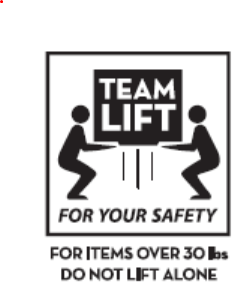 Inner Pack – Mark as follows on one side and one end of the inner pack box must be able to withstand a 32‐pound crush test.Item #  	Tray #_ 	 Brand        	QtyDescGW KGSNW KGS Bar CodeTransit Box – Mark as follows on one side and one end:PO #Item # 	Tray # 	Brand                     Qty DescQuantityCarton #_  	of 	 GW KGSNW KGSTray Pack with Over Box:   Mark on one side and one endBrandDescMaster Pk Qty________Inner Pk QtyPO#OriginCarton #_  	of 	 Month Year Shipped 	/ 	       MD 	GW KGS         NW KGSBig Box with Feet:    Mark on one side and endPO#Item#                                Tray #BrandDescGW KGS         NW KGS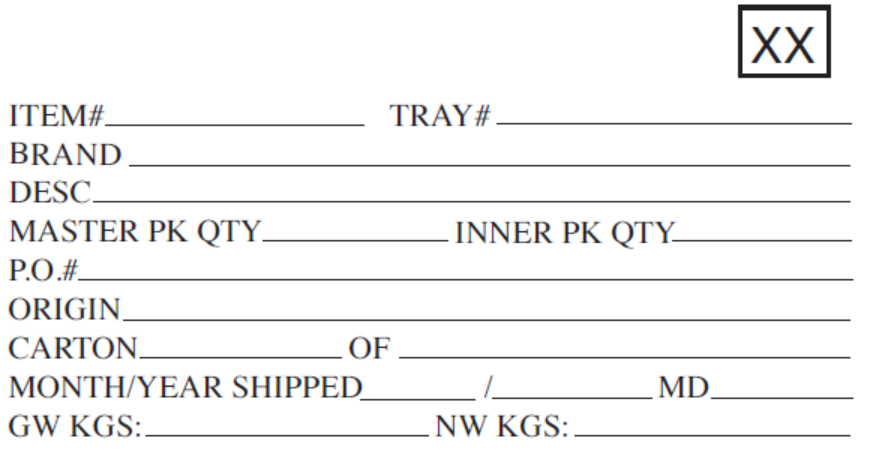 Section 14: Bar Code SpecificationsEncoding:  ITF‐14An ITF‐14 Bar Code Symbol includes:✓	A Left Quiet Zone✓	A start pattern✓	Seven pairs of symbol characters representing data✓	A Stop Pattern✓	A Right Quiet Zone✓	Bearer BarCode Type:Binary fixed length (14 digits) Human Readable:Required (14 digits)Bearer Bars:Bearer bars are vertical and horizontal bars that surround a printed barcode symbol and are required. The Bearer Bars should be no less than 2 times the width of the narrowest bar. For printing methods requiring printing plates, the Bearer Bar has a constant thickness of 4.8 millimeters (.19 inch) and must completely surround the symbol, including its Quiet Zones, and butt directly against the top and bottomof the bars (dark bars) of the symbol.  For printing methods that do not require printing plates, the bearerbar should be a minimum of twice the width of a narrow bar (dark bar) and only needs to appear at thetop and bottom of the symbol, butting directly against the top and bottom of the symbol bars, (dark bars).The Bearer Bar may extend above and below the Quiet Zones.  It is not mandatory to print the vertical sections of the Bearer Bar.Stop and Stop PatternsThe start pattern shall consist of four narrow elements in the sequence “bar (dark bar) – space (light bar) – bar (dark bar) – space (light bar)”.   The stop pattern shall consist of a “wide bar (dark bar) – narrow space (light bar) – narrow bar (dark bar)” sequence.   Do not use decimals places when printing the bar code.Quiet ZonesThe Quiet Zones to the right and left of the symbol are compulsory.   The quite zone must be at minimum .25” on each side.   The minimum width of the Quiet Zone is 10 times the width of the narrow barcode element to equate to at least .25” on each side.   Printing the Bar Code:Do not use decimals places when printing the bar code.  The bar code must be printed in black on a white adhesive label and permanently affixed to the carton and may not be printed directly on the shipping cartons.    Barcodes printed by Flexographic, Laser and Direct Thermal processed are acceptable as long as they test within the below specifications.Bar Code PlacementA bar code should be on one side and one end of the master carton and one side for inner cartons (See CartonMarkings – top of the carton).The bar code should be placed with the bars perpendicular to the shortest side, no closer than 19 millimeters (0.75 inch) from any edge and no closer than 1.25” from the bottom of the box.Bar Code VerificationBar codes may be verified by sending samples of them to Noel Parsons(nparsons@byjasco.com). Jasco reserves the right to request third‐party bar code verification.Seven pairs of symbol characters representing DataThis is your 14‐digit GTIN number representing a specific quantity of your unique product.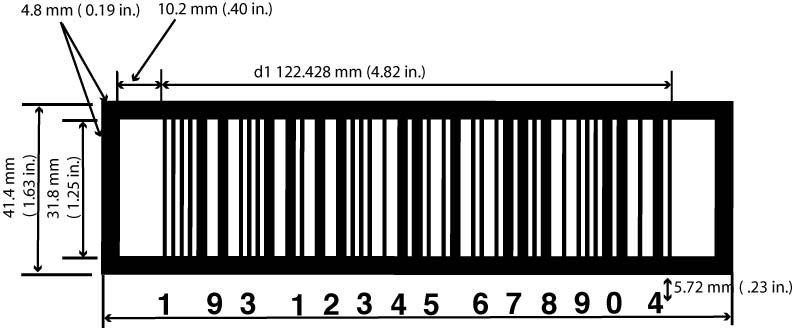 Bar Code RequirementsFor ITF‐14 Bar Codes printed black on white from on‐demand printer with non‐reflective label stock.Because of the high contrast on black on white printing the barcode size can be substantially smaller making this method required when barcodes with a total length of less than 5.6 inches is required.PRINTED ON WHITE LABELSSection 15: Payment Instructions for Factory Direct PaymentsThe following information must be provided to Jasco Products Company on your company’s letterhead and returned to the attention of Jasco’s Inbound Logistics/Compliance Manager (Contact Information in Section 15) so that Jasco is prepared to make payment when your invoices become due.Vendor NameBank NameBank AddressBank ABA # for remittance to United States banks Bank Swift # for remittance to foreign banks Account #Name on AccountPayment TermsYou are also required to complete a Federal Form W‐8 (foreign entities) or W‐9 (United States entities) so your account is set up correctly to prevent any delays in payment.       A downloadable copy of the Federal Form W‐8 and W‐9 are available on a link from Jasco’s Website.Payments are made based on the sailing date not the invoice date.   Your invoice date and the sailing date should be the same on your commercial invoice and packing list.Section 16: Assessments and PenaltiesInternational ShipmentsDescription	Assessment	Per	ReferenceLate Bookings (booking not made28 calendar days (4 weeks) in advance of the agreed shippingdate)	$	500.00	PO/Shipment	Section 2 ‐ Freight BookingLate Shipments (shipments departing after the agreed shipping date)1% of PO/Shipment Value (assessed for each 7 calendar day delay)For each 7 calendar days after the Agreed ShippingDate	Section 2 ‐ Freight BookingLoading Instruction Violation	$	200.00	OccurrenceSection 3 ‐ FCL LoadingInstructionsSection 17: Contact InformationJASCO PRODUCTS COMPANY LLCPhone: 405‐752‐0710/Fax: 405‐752‐1251Fion LuiHK Global SupplyChain	HK Shipping	fion@byjasco.comDI‐HD Costco/Staples/DG/Mexico and othersRaymond WongHK Global SupplyChain	HK CE Orders	raymond@byjasco.com	CE Order Follow‐upMica ChanHK Global SupplyChain	HK HEP Orders	mica@byjasco.com	HEP Order Follow‐upNydia JonTaiwanGlobal Supply Chain   Jasco (Taiwan)	njon@byjasco.com	Taiwan LogisticsVincent Cheung	HK Global SupplyChainHK Shipping	vincent@byjasco.comGraphic DesignDI‐ Walmart/Target/ Amazon/HoneywellBarry Woody	Marketing/GraphicsManager	bwoody@byjasco.com	Artwork/ManualsNoel Parsons	WarehouseWarehouseManager	nparsons@byjasco.com	Bar Code VerificationMichael Cawyer	WarehouseReceivingCoordinator	mcawyer@byjasco.com	Bar Code VerificationWilliam CookSherry HarnU. S. CustomsBrokerageU. S. CustomsBrokerageU. S. CustomsBroker	wcook@livingstonintl.comU. S. CustomsBroker	sharn@livingstonintl.comhttp://byjasco.com/vendor‐Processes U. S. CustomsEntries for Jasco ShipmentsProcesses U. S. CustomsEntries for Jasco ShipmentsVendor ShippingVendor Portal	Vendor PortalportalRequirementsContacts, job titles and responsibilities may change at any time.Section 18: Revision HistoryCONTAINERTYPEMINIMUM CUBICMETERMAXIMUMKILOS20'251790040' Standard561950040' High Cube651950045'7519500Jasco Products Company LLCLivingston International Inc.10 E. Memorial Road1425 Greenway Drive, Suite 650Oklahoma City, OK 73114 U.S.A.Irving, Texas 75038Attention:  David  Cain, G l o b a lSu ppl y   Ch ain   Assist ant Ma na ger dcain@b y jasco.co mAttention: William Cook wcook@livingstonintl.com; Sherri Harn Sharn@livingstonintl.comPhone: 405‐302‐2110jpcdocs@livingstonintl.comFax: 405‐752‐1251Phone: 817‐421‐5103vsmith@byjasco.comITF barcodes printed on white background minimum size requirementsMinimum RequirementsGS 1 Standard RangeNarrow Bar15 mil (.015”)From 24 to 40 mil (.024”to .04”)Wide Bar2.5 Times the width of the narrow bar2.5 times the width of the narrow barQuite ZoneIndustry standard 10x the narrow barwidth10x the narrow bar widthTotal Height.75”1.25”ANSI Print QualityANSI “B”ANSI “B”Print MethodThermal TransferThermal TransferShipment Quantities do not match to the Invoice/Packing List/Bill of Lading whether Over or Short$	350.00OccurrenceSection 3 ‐ FCL LoadingInstructionsFailure to Deliver CFS Cargo in aLocked Box Truck$	500.00OccurrenceSection 4 ‐ LCL FreightLoadingLate Provision of ShippingDocuments (more than 5 days after ship date)$	250.00OccurrenceSection 10 ‐ Shipping AdviceLate Provision of Importer SecurityFiling Document to OOCL Logistics$	250.00OccurrenceSection 10 ‐ Shipping AdviceShipping Document Errors orMissing Documents (Invoice/Packing/Bill of Lading, etc.$	250.00OccurrenceSection 11 ‐ DocumentPreparationDemurrage Charges incurred due to Errors or Missing shipping documents.Based UponInvoices Received from CarrierOccurrenceSection 11 ‐ DocumentPreparationCountry of Origin MarkingsMissing or in Error$500.00 +$2.00/label +$20/hour laborOccurrenceSection 12 ‐ U. S. CustomsCarton Marking Errors$10MasterCartonSection 13  ‐ Carton MarkingsCONTACT	Department	TITLE	EMAIL	RESPONSIBILITYCONTACT	Department	TITLE	EMAIL	RESPONSIBILITYCONTACT	Department	TITLE	EMAIL	RESPONSIBILITYCONTACT	Department	TITLE	EMAIL	RESPONSIBILITYCONTACT	Department	TITLE	EMAIL	RESPONSIBILITYGreg ShulerAccountingExecutive VicePresident, CFOgshuler@byjasco.comOverall responsibility for finance of JascoRudy HauckAccountingSenior AccountingMangerrhauck@byjasco.comPayments and WireTransfersMelba WoodAccountingAccountingSpecialistmwood@byjasco.comPayments and WireTransfersJacob RodriguezOperationsExecutive VicePresident, COOjjrodriguez@byjasco.comOverall responsibility forOperations of JascoDerek PitroloPurchasingDirector ofPurchasingdpitrolo@byjasco.comResponsible for PurchasingRon MickelPurchasingPurchasing Managerrmickel@byjasco.comForecasting,  PurchaseOrder Quantities, ShipDatesMichael BerryPurchasingPurchasing Managermberry@byjasco.comForecasting, Purchase Order Quantities, Ship DatesJon EmerichPurchasingPurchasing Managerjemerich@byjasco.comForecasting, Purchase Order Quantities, Ship DatesLaura GudellPurchasingPurchasing Managerlgudell@byjasco.comForecasting, Purchase Order Quantities, Ship DatesCynthia ThompsonPurchasingPurchasing Analystcthompson@byjasco.comPurchase	OrderCreationJessica CurtisPurchasingPurchasing Analystjcurtis@byjasco.comPurchase	OrderCreationLisa PerryPurchasingDirect ImportCoordinatorlperry@byjasco.comDirect	ImportShipmentsChris LaVentureComplianceDirector ofComplianceclaventure@byjasco.comCompliance OversightVirginia SmithComplianceComplianceManagervsmith@byjasco.comCompliance ManagementMike RubinoGlobal Supply ChainDirector of GlobalSupply Chainmrubino@byjasco.comGlobal Supply ChainOversightSandy GoodmanGlobal Supply ChainLogisticsSpecialistsgoodman@byjasco.comPurchase Orders/ShippingDocumentsKevin YoungGlobal Supply ChainLogisticsSpecialistkyoung@byjasco.comPurchase Orders/ShippingDocumentsEsther WongHK Global SupplyChainHK Manageresther@byjasco.comHK LogisticsDATEDATEDATEREQUIRED CHANGEREQUIRED CHANGEREQUIRED CHANGESECTION NUMBERSECTION NUMBERSECTION NUMBERCHANGE MADE BYCHANGE MADE BYCHANGE MADE BYCHANGE MADE BYCHANGE MADE BY15‐Aug‐1115‐Aug‐1115‐Aug‐11CFS Deliveries must be made by locked box truck onlyCFS Deliveries must be made by locked box truck onlyCFS Deliveries must be made by locked box truck onlySection 4: CFS CargoSection 4: CFS CargoSection 4: CFS CargoCharlotte ChowningCharlotte ChowningCharlotte ChowningCharlotte ChowningCharlotte Chowning13‐Sep‐1113‐Sep‐1113‐Sep‐11Maximum Container WeightMaximum Container WeightMaximum Container WeightSection 3Section 3Section 3Charlotte ChowningCharlotte ChowningCharlotte ChowningCharlotte ChowningCharlotte Chowning14‐Nov‐1114‐Nov‐1114‐Nov‐11Delivery Security to 3rd PartyWarehouseDelivery Security to 3rd PartyWarehouseDelivery Security to 3rd PartyWarehouseSection 4Section 4Section 4Charlotte ChowningCharlotte ChowningCharlotte ChowningCharlotte ChowningCharlotte Chowning22‐Dec‐1122‐Dec‐1122‐Dec‐11Seal RequirementsSeal RequirementsSeal RequirementsSection 9Section 9Section 9Charlotte ChowningCharlotte ChowningCharlotte ChowningCharlotte ChowningCharlotte ChowningMar‐12Mar‐12Verbiage of TransportationChangedVerbiage of TransportationChangedVerbiage of TransportationChangedSection 1Section 1Section 1Charlotte ChowninCharlotte Chowninggg27‐Apr‐1227‐Apr‐12Ocean Freight ServiceContract NumbersOcean Freight ServiceContract NumbersOcean Freight ServiceContract NumbersSection 2Section 2Section 2Charlotte ChowningCharlotte ChowningCharlotte ChowningCharlotte ChowningCharlotte Chowning10‐May‐1210‐May‐12Carton Marking and Bar CodeInstructionsCarton Marking and Bar CodeInstructionsCarton Marking and Bar CodeInstructionsSection 13 and 14Section 13 and 14Section 13 and 14Charlotte ChowningCharlotte ChowningCharlotte ChowningCharlotte ChowningCharlotte Chowning10‐Oct‐1210‐Oct‐12Contact Name and EmailAddress for Evans and WoodContact Name and EmailAddress for Evans and WoodContact Name and EmailAddress for Evans and WoodSection 12Section 12Section 12Charlotte ChowningCharlotte ChowningCharlotte ChowningCharlotte ChowningCharlotte Chowning21‐Jan‐1321‐Jan‐13Bookings Changed to OOCL LogisticsBookings Changed to OOCL LogisticsBookings Changed to OOCL LogisticsSection 2Section 2Section 2Charlotte ChowningCharlotte ChowningCharlotte ChowningCharlotte ChowningCharlotte Chowning21‐Jan‐1321‐Jan‐13Shipping Documents and ISFInformation changed to OOCL Logistics.   Quantity of Documents changed to 1 E‐ setShipping Documents and ISFInformation changed to OOCL Logistics.   Quantity of Documents changed to 1 E‐ setShipping Documents and ISFInformation changed to OOCL Logistics.   Quantity of Documents changed to 1 E‐ setSection 11Section 11Section 11Charlotte ChowningCharlotte ChowningCharlotte ChowningCharlotte ChowningCharlotte Chowning21‐Jan‐1321‐Jan‐13ISF Changed to OOCL LogisticsISF Changed to OOCL LogisticsISF Changed to OOCL LogisticsSection 12Section 12Section 12Charlotte ChowningCharlotte ChowningCharlotte ChowningCharlotte ChowningCharlotte Chowning18‐Feb‐1418‐Feb‐14Container DamageContainer DamageContainer DamageSection 3Section 3Section 3Charlotte ChowningCharlotte ChowningCharlotte ChowningCharlotte ChowningCharlotte Chowning18‐Feb‐1418‐Feb‐14Contact List UpdatedContact List UpdatedContact List UpdatedSection 16Section 16Section 16Charlotte ChowningCharlotte ChowningCharlotte ChowningCharlotte ChowningCharlotte Chowning1‐Apr‐141‐Apr‐14Transport of LithiumBatteries RegulationsTransport of LithiumBatteries RegulationsTransport of LithiumBatteries RegulationsSection 5Section 5Section 5Charlotte ChowningCharlotte ChowningCharlotte ChowningCharlotte ChowningCharlotte Chowning3‐Apr‐143‐Apr‐14Assist or Additions to Price paid or payableAssist or Additions to Price paid or payableAssist or Additions to Price paid or payableSection 11Section 11Section 11Charlotte ChowningCharlotte ChowningCharlotte ChowningCharlotte ChowningCharlotte Chowning22‐May‐1422‐May‐14Reworded Air Freight ofLithium BatteriesReworded Air Freight ofLithium BatteriesReworded Air Freight ofLithium BatteriesSection 5Section 5Section 5Charlotte ChowningCharlotte ChowningCharlotte ChowningCharlotte ChowningCharlotte Chowning19‐Jun‐1419‐Jun‐14Added provision forshipments of batteries for ocean freightAdded provision forshipments of batteries for ocean freightAdded provision forshipments of batteries for ocean freightSection 2Section 2Section 2Charlotte ChowningCharlotte ChowningCharlotte ChowningCharlotte ChowningCharlotte Chowning19‐Jun‐1419‐Jun‐14CFO Name ChangeCFO Name ChangeCFO Name ChangeSection 16Section 16Section 16Charlotte ChowningCharlotte ChowningCharlotte ChowningCharlotte ChowningCharlotte Chowning19‐Jun‐1419‐Jun‐14Added MSDS/UN38.3 TestReport for BatteriesAdded MSDS/UN38.3 TestReport for BatteriesAdded MSDS/UN38.3 TestReport for BatteriesSection 11Section 11Section 11Charlotte ChowningCharlotte ChowningCharlotte ChowningCharlotte ChowningCharlotte Chowning14‐Oct‐1414‐Oct‐14Updated Jasco LogoUpdated Jasco LogoUpdated Jasco LogoCover PageCover PageCover PageCharlotte ChowningCharlotte ChowningCharlotte ChowningCharlotte ChowningCharlotte Chowning15‐Apr‐1515‐Apr‐15Added seals must bemanufactured in 2014 or laterAdded seals must bemanufactured in 2014 or laterAdded seals must bemanufactured in 2014 or laterSection 9Section 9Section 9Virginia SmithVirginia SmithVirginia SmithVirginia SmithVirginia Smith30‐Jul‐1530‐Jul‐15Added Container WeightVerification RequirementsAdded Container WeightVerification RequirementsAdded Container WeightVerification RequirementsSection 16Section 16Section 16Charlotte ChowningCharlotte ChowningCharlotte ChowningCharlotte ChowningCharlotte Chowning30‐Jul‐1530‐Jul‐15Changed Customs BrokersContact InformationChanged Customs BrokersContact InformationChanged Customs BrokersContact InformationSection 17Section 17Section 17Charlotte ChowningCharlotte ChowningCharlotte ChowningCharlotte ChowningCharlotte Chowning7‐Oct‐157‐Oct‐15Vendor Code of ConductAddedVendor Code of ConductAddedVendor Code of ConductAddedSection 1 (This pushed all the other sections to the next number)Section 1 (This pushed all the other sections to the next number)Section 1 (This pushed all the other sections to the next number)David StewartDavid Stewart8‐Jun‐168‐Jun‐16Contact ListContact ListContact ListSection 17 Updated Contact List to new contacts and email addressesSection 17 Updated Contact List to new contacts and email addressesSection 17 Updated Contact List to new contacts and email addressesCharlotte ChowningCharlotte ChowningCharlotte ChowningCharlotte ChowningCharlotte Chowning8‐Jun‐168‐Jun‐16IndexIndexIndexIndex CorrectedIndex CorrectedIndex CorrectedVirginia SmithVirginia SmithVirginia SmithVirginia SmithVirginia Smith24‐Oct‐1624‐Oct‐16Origin Charges for theShipperOrigin Charges for theShipperOrigin Charges for theShipperSection 5Section 5Section 5Charlotte ChowningCharlotte ChowningCharlotte ChowningCharlotte ChowningCharlotte Chowning21‐Nov‐1621‐Nov‐16Code of Conduct RemovedCode of Conduct RemovedCode of Conduct RemovedCharlotte ChowningCharlotte ChowningCharlotte ChowningCharlotte ChowningCharlotte Chowning29‐Nov‐1629‐Nov‐16Inner Carton Markings changed to be on one side instead of side & EndInner Carton Markings changed to be on one side instead of side & EndInner Carton Markings changed to be on one side instead of side & EndSection 14Section 14Section 14Charlotte ChowningCharlotte ChowningCharlotte ChowningCharlotte ChowningCharlotte Chowning6‐Feb‐176‐Feb‐17Penalty for filing Customs Report on overages and shortagesPenalty for filing Customs Report on overages and shortagesPenalty for filing Customs Report on overages and shortagesSection 4Section 4Section 4Charlotte ChowningCharlotte ChowningCharlotte ChowningCharlotte ChowningCharlotte Chowning14‐Feb‐1714‐Feb‐17Inner Carton mark one sideonlyInner Carton mark one sideonlyInner Carton mark one sideonlySection 14Section 14Section 14Charlotte ChowningCharlotte ChowningCharlotte ChowningCharlotte ChowningCharlotte Chowning2‐Aug‐172‐Aug‐17Payment TermsPayment TermsPayment TermsSection 16Section 16Section 16Charlotte ChowningCharlotte ChowningCharlotte ChowningCharlotte ChowningCharlotte Chowning3‐Oct‐173‐Oct‐17Contacts for Pre‐ShippingAdviceContacts for Pre‐ShippingAdviceContacts for Pre‐ShippingAdviceSection 12Section 12Section 12Virginia SmithVirginia SmithVirginia SmithVirginia SmithVirginia Smith3‐Oct‐173‐Oct‐17Advance Manifest WordingChangeAdvance Manifest WordingChangeAdvance Manifest WordingChangeSection 13Section 13Section 13Virginia SmithVirginia SmithVirginia SmithVirginia SmithVirginia Smith22‐Jan‐1822‐Jan‐18Changed title of COOChanged title of COOChanged title of COOSection 16Section 16Section 16Charlotte ChowningCharlotte ChowningCharlotte ChowningCharlotte ChowningCharlotte Chowning16‐Apr‐1816‐Apr‐18Title ChangesTitle ChangesTitle ChangesSection 16Section 16Section 16Charlotte ChowningCharlotte ChowningCharlotte ChowningCharlotte ChowningCharlotte Chowning10‐Sep‐1810‐Sep‐18Removed Pre‐ShippingAdviceRemoved Pre‐ShippingAdviceRemoved Pre‐ShippingAdviceSection 11Section 11Section 11Virginia SmithVirginia SmithVirginia SmithVirginia SmithVirginia Smith10‐Sep‐1810‐Sep‐18Updated Contact ListUpdated Contact ListUpdated Contact ListSection 16Section 16Section 16Virginia SmithVirginia SmithVirginia SmithVirginia SmithVirginia Smith12‐Aug‐1912‐Aug‐19Updated Contact ListUpdated Contact ListUpdated Contact ListSection 16Section 16Section 16Virginia SmithVirginia SmithVirginia SmithVirginia SmithVirginia Smith12‐Aug‐1912‐Aug‐19Changed Penalties in allSectionsChanged Penalties in allSectionsChanged Penalties in allSectionsSection 16Section 16Section 16Virginia SmithVirginia SmithVirginia SmithVirginia SmithVirginia Smith12‐Aug‐1912‐Aug‐19Updated Country of OriginInstructionUpdated Country of OriginInstructionUpdated Country of OriginInstructionSection 12Section 12Section 12Virginia SmithVirginia SmithVirginia SmithVirginia SmithVirginia Smith12‐Aug‐1912‐Aug‐19Added Assessment ChartAdded Assessment ChartAdded Assessment ChartSection 17Section 17Section 17Virginia SmithVirginia SmithVirginia SmithVirginia SmithVirginia Smith12‐Aug‐1912‐Aug‐19Changed Section Number ofRevision History to 18Changed Section Number ofRevision History to 18Changed Section Number ofRevision History to 18Section 18Section 18Section 18Virginia SmithVirginia SmithVirginia SmithVirginia SmithVirginia Smith20‐Aug‐1920‐Aug‐19Added Section 16 – AssessmentsAdded Section 16 – AssessmentsAdded Section 16 – AssessmentsSection 16Section 16Section 16Virginia SmithVirginia SmithVirginia SmithVirginia SmithVirginia Smith20‐Aug‐1920‐Aug‐19Updated Contact ListUpdated Contact ListUpdated Contact ListSection 17Section 17Section 17Virginia SmithVirginia SmithVirginia SmithVirginia SmithVirginia Smith21‐Feb 2021‐Feb 20Address Change forLivingston InternationalAddress Change forLivingston InternationalAddress Change forLivingston InternationalSection 11Section 11Section 11Virginia SmithVirginia SmithVirginia SmithVirginia SmithVirginia Smith21‐Feb 2021‐Feb 20Agriculture Statement on 7‐ point Container Checklist‐ Container InspectionAgriculture Statement on 7‐ point Container Checklist‐ Container InspectionAgriculture Statement on 7‐ point Container Checklist‐ Container InspectionSection 9Section 9Section 9Virginia SmithVirginia SmithVirginia SmithVirginia SmithVirginia Smith2‐Apr 202‐Apr 20Confirmation of the PurchaseOrderConfirmation of the PurchaseOrderConfirmation of the PurchaseOrderSection 1Section 1Section 1Virginia SmithVirginia SmithVirginia SmithVirginia SmithVirginia Smith2‐Apr 202‐Apr 20Contact list for the OOCL Logistics Origin officeContact list for the OOCL Logistics Origin officeContact list for the OOCL Logistics Origin officeSection 2Section 2Section 2Virginia SmithVirginia SmithVirginia SmithVirginia SmithVirginia Smith2‐Apr 202‐Apr 20Added point 8 torequirements when loading and delivering containers for shipment.Added point 8 torequirements when loading and delivering containers for shipment.Added point 8 torequirements when loading and delivering containers for shipment.Section 3Section 3Section 3Virginia SmithVirginia SmithVirginia SmithVirginia SmithVirginia Smith2‐Apr 202‐Apr 20Added Agriculture SecuritywordingAdded Agriculture SecuritywordingAdded Agriculture SecuritywordingSection 9Section 9Section 9Virginia SmithVirginia SmithVirginia SmithVirginia SmithVirginia Smith2‐Apr 202‐Apr 20Added wording forCommercial invoice and BOLAdded wording forCommercial invoice and BOLAdded wording forCommercial invoice and BOLSection 11Section 11Section 11Virginia SmithVirginia SmithVirginia SmithVirginia SmithVirginia Smith2‐Apr 202‐Apr 20Wording for barcodesupdatedWording for barcodesupdatedWording for barcodesupdatedSection 12Section 12Section 12Virginia SmithVirginia SmithVirginia SmithVirginia SmithVirginia Smith6‐Apr 206‐Apr 20Added LLC to Jasco’s Name,Added Names to Notify Parties, Updated Inner Carton Markings in Bar Code PlacementAdded LLC to Jasco’s Name,Added Names to Notify Parties, Updated Inner Carton Markings in Bar Code PlacementAdded LLC to Jasco’s Name,Added Names to Notify Parties, Updated Inner Carton Markings in Bar Code PlacementSection 11 and 14Section 11 and 14Section 11 and 14Virginia SmithVirginia SmithVirginia SmithVirginia SmithVirginia Smith7‐June 217‐June 21Updated PO and on‐timebooking and shipping requirements and penaltiesUpdated PO and on‐timebooking and shipping requirements and penaltiesUpdated PO and on‐timebooking and shipping requirements and penaltiesSection 1, 2 and 16Section 1, 2 and 16Section 1, 2 and 16Michael RubinoMichael RubinoMichael RubinoMichael RubinoMichael Rubino5‐Nov 215‐Nov 21Updated PO and on‐timebooking and shipping requirements and penaltiesUpdated PO and on‐timebooking and shipping requirements and penaltiesUpdated PO and on‐timebooking and shipping requirements and penaltiesSection 1, 2 and 16Section 1, 2 and 16Section 1, 2 and 16Michael RubinoMichael RubinoMichael RubinoMichael RubinoMichael Rubino5‐Nov 215‐Nov 21Updated Jasco Team ContactInformationUpdated Jasco Team ContactInformationUpdated Jasco Team ContactInformationSection 17Section 17Section 17Michael RubinoMichael RubinoMichael RubinoMichael RubinoMichael Rubino12 Nov 2112 Nov 21Revised Notify PartyRevised Notify PartyRevised Notify PartySection 3 and 11Section 3 and 11Section 3 and 11Michael RubinoMichael RubinoMichael RubinoMichael Rubino12 Nov 2112 Nov 21Reworded Container Checklist Verbiage Reworded Container Checklist Verbiage Reworded Container Checklist Verbiage Section 9Section 9Section 9Michael RubinoMichael RubinoMichael RubinoMichael Rubino      2 Dec 21      2 Dec 21Updated Warranty InformationUpdated Warranty InformationUpdated Warranty InformationSection 1Section 1Section 1David StewartDavid StewartDavid StewartDavid Stewart      22 April 22More Concise WordingSection 5Michael Rubino      22 April 22Add Brand as part of the Carton Marking RequirementSection 13Michael Rubino      22 April 22Add Product Description as part of the Carton Marking RequirementSection 13Michael Rubino      22 April 22Add the requirement to include the Team Lift Logo for Master Boxes over 30 pounds Section 13Michael Rubino    22 April 22Changed approver for carton changes to Director of Global Supply ChainSection 13Michael Rubino   14 June 22Updated carton marking information and added tray pack w/Overbox and Big Box with Feet Carton Marking requirements Section 13Michael Rubino  14 June 22Updated bar code placement and ANSI print quality requirementSection 14Michael Rubino